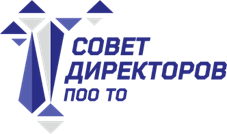 Заседание Совета директоров ПОО ТО Дата и время: 19 февраля 2019 года, 11:00Место проведения: г. Тюмень, ул. Киевская, 63 (ГАПОУ ТО «Тюменский техникум индустрии питания, коммерции и сервиса», библиотечный центр)Повестка:Лицензирование и аккредитация образовательной деятельности.Богданов Антон Владимирович, заместитель начальника управления надзора и контроля в сфере образования Департамента образования и науки Тюменской области (7 мин.).Вайнбендер Евгений Александрович, начальник отдела лицензирования и государственной аккредитации Департамента образования и науки Тюменской области (7 мин.).2. Презентация проекта «Центр опережающей профессиональной подготовки». Вызовы внутренней и внешней среды при освоении новых ролей, трудовых навыков различными категориями населения и их преодоление через практики реализации программ опережающей профессиональной подготовки.Галанина Марина Алексеевна, директор ГАПОУ ТО «Тюменский техникум индустрии питания, коммерции и сервиса» (7 мин.).3. Демонстрационный экзамен (промежуточная и итоговая аттестация): технологии подготовки, организации и проведения, практики использования результатов демонстрационного экзамена для улучшения качества подготовки рабочих кадров. Прейс Галина Владимировна, директор ГАПОУ ТО «Голышмановский агропедагогический колледж» (7 мин.).4. Использование информационных технологий в учебном процессе.Макарова Марина Михайловна, директора ГАПОУ ТО «Тюменский медицинский колледж» (5 мин.).5. Приемная кампания 2019: новые подходы.Тамочкин Виктор Николаевич, директор ГАПОУ ТО «Тюменский колледж транспортных технологий и сервиса» (5 мин.).6. Реализация программ профессиональной подготовки взрослого населения. Агапов Владимир Николаевич, директор ГАПОУ ТО «Агротехнологический колледж» (5 мин.).7. Управление проектами: из опыта работы. Конев Сергей Геннадьевич, директор ГАПОУ ТО «Ишимский многопрофильный техникум» (5 мин.).8. Продвижение бренда КЦиПТ в социальных сетях: из опыта работы.Черепанов Валерий Владимирович, директор ГАПОУ ТО «Колледж цифровых и педагогических технологий» (5 мин.).